KARTA ZADANIOWA Nr …..
dla przedsięwzięcia inwestycyjnego gminy LipinkiKARTA ZADANIOWA Nr …..
dla przedsięwzięcia inwestycyjnego gminy LipinkiKARTA ZADANIOWA Nr …..
dla przedsięwzięcia inwestycyjnego gminy LipinkiKARTA ZADANIOWA Nr …..
dla przedsięwzięcia inwestycyjnego gminy Lipinki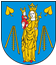 1.Tytuł przedsięwzięcia inwestycyjnego:Tytuł przedsięwzięcia inwestycyjnego:2.Zakres rzeczowy 
wraz z opisem projektu:Zakres rzeczowy 
wraz z opisem projektu:3.Szacunkowy kosztorys 
do zakresu rzeczowego:Szacunkowy kosztorys 
do zakresu rzeczowego:4.Przewidywany harmonogram realizacji projektu:Termin rozpoczęcia:4.Przewidywany harmonogram realizacji projektu:Termin zakończenia:5.Uzasadnienie wyboru tego zadania do realizacji w ramach GMINNEGO PROGRAMU REWITALIZACJI GMINY LIPINKI
na lata 2015-2022Uzasadnienie wyboru tego zadania do realizacji w ramach GMINNEGO PROGRAMU REWITALIZACJI GMINY LIPINKI
na lata 2015-2022